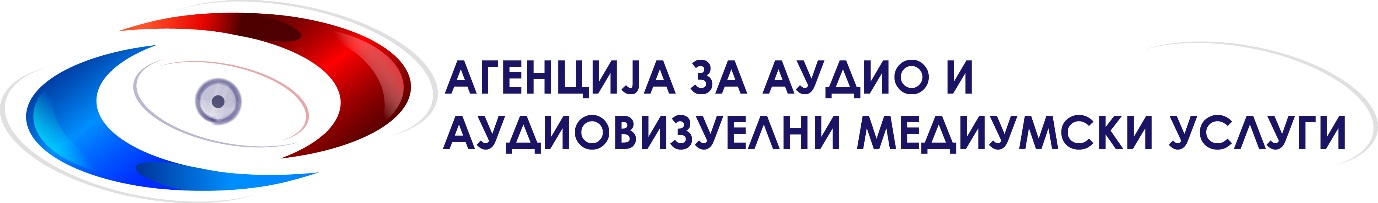 Методолошки напомениАгенцијата, следејќи ја својата обврска да врши мониторинг на известувањето на радиодифузерите, од денот по распишувањето на изборите (9 февруари), го започна мониторингот на медиумското известување за Претседателските избори 2019 година.Во периодот од распишувањето на изборите до почетокот на кампањата, се анализира 24-часовната програма на 13 телевизиски и два радио сервиси на национално ниво: од јавниот сервис се мониторираат Првиот и Вториот телевизиски програмски сервис (МРТ1 и МРТ2 Програма на албански јазик), како и Македонско радио – Прв програмски сервис (МР1) и Програмата на албански јазик на Каналот на етничките заедници на Македонско радио, а од комерцијалните телевизии – терестријалните ТВ Алсат-М, ТВ Алфа, ТВ Канал 5, ТВ Сител и ТВ Телма, кабелските 1ТВ, ТВ 21-М, ТВ Клан Македонија, ТВ Сонце и ТВ Шења, и сателитската ТВ 24 Вести. Надзорот е фокусиран на почитувањето на оние одредби од Изборниот законик кои се во сила во овој период, како и на одредби од Законот за аудио и аудиовизуелни медиумски услуги (ЗААВМУ). Или, како што е прецизирано во „Методологијата за мониторинг на изборното медиумско претставување преку радио и телевизиските програмски сервиси за време на изборни процеси“, донесена на 7 февруари 2019 година, се следи дали:„Известувањето за активностите на државните органи, органите на општините и на градот Скопје, на државните институции и организации, како и за правни и други лица на кои со закон им е доверено вршење јавни овластувања е во функција на нечие изборно медиумско претставување?Се почитува забраната за емитување платено политичко рекламирање?Се почитува забраната за емитување реклами финансирани од буџетски средства?Има случаи уредници, новинари, водители и презентери во радио и телевизиските програми истовремено да учествуваат и во предизборни активности на политички партии, коалиции или кандидати?Огласите за собирање потписи за поддршка на кандидатури на независни кандидати се емитуваат согласно утврдените правила?Се почитуваат правилата за објавување резултати од испитувања на јавното мислење?На Јавниот радиодифузен сервис се емитуваат дебати во согласност со пропишаното во Изборниот законик?“Принципот според кој медиумите ќе треба да известуваат за кампањските активности на претседателските кандидати, односно принципот на еднаквост, започнува да важи со почетокот на изборната кампања. Оттаму, во периодот пред нејзиниот почеток, начинот на известување во вестите и информативните програми се следи од аспект на почитувањето на професионалните начела за дејноста од член 61, односно стандардите и начелата за Јавниот сервис од член 111 на ЗААВМУ. Особено се следи начелото за објективно и непристрасно прикажување на настаните со еднаков третман на различните гледишта и мислења и овозможување на слободно оформување на мислењето на публиката за одделни настани и прашања. Исто така, се следи и дали се почитуваат посебните забрани од член 48 од ЗААВМУ (забрана за дискриминација и говор на омраза). Во методолошките карактеристики на кодирањето на времето во вестите, за овој прв извештај, отсликан е фактот што овој период ги опфаќа седмиците во кои допрва се утврдуваше кои ќе бидат личностите што ќе ги исполнат законските услови за да поднесат кандидатура во Државната изборна комисија. Имено, известувањето за професорите Гордана Силјановска-Давкова, Стево Пендаровски и Блерим Река, во периодот пред да ја добијат неопходната поддршка за кандидатура – било од политичка партија, било преку собирање потписи од граѓаните - методолошки беше вбројувано во категоријата „Други субјекти“. Откако ќе ја добиеја потребната поддршка за кандидатура – времето во кое се известуваше за нивните активности беше кодирано кај соодветните политички субјекти. Личностите кои собираа потписи за независни кандидатури, но не успеаја – останаа кодирани како „Други субјекти“.Клучни наоди	Првиот извештаен период опфаќа 26 дена од распишувањето на изборите, односно се однесува на медиумското известување од 9 февруари до 6 март 2019 година. Во овој период не беа констатирани прекршувања на одредбите на Изборниот законик, односно, во еден случај, беше испратено укажување до Јавниот сервис, за потребата стриктно да се почитува одредбата од член 75-в според која уредници, новинари, водители и презентери во радио и телевизиските програми не смеат истовремено да учествуваат и во предизборни активности на политички партии. Имено, преку снимки објавени на социјалните мрежи, беше утврдено дека новинарката на МРТ1 Гордана Ѓорчева, беше водителка на 18та  Конференција на Унијата на жени на ВМРО ДПМНЕ, но беше констатирано дека таа не се појави во прилозите од овој настан на програмите на мониторираните радиодифузери, поради што не беше констатиран прекршок. Агенцијата, за ова укажување, ја информираше и јавноста преку соопштение.Медиумите, при известувањето во дневно-информативните емисии, ја следеа дневната или хроничната актуелност на општествено-политичките, економските, здравствените и други теми. Тема од континуиран интерес беа подготовките за изборите за претседател на државата, особено преку кандидатурите на професорката Гордана Силјановска-Давкова, професорот Стево Пендаровски и на професорот Блерим Река. Најголемо внимание, односно проследување во низа, во повеќе изданија на вестите и дневниците, имаа темите за спроведувањето на Преспанскиот договор, промената на името на државата и на институциите и установите, ратификацијата на Протоколот за пристапување на земјава во НАТО, но и трагичната автобуска несреќа на автопатот Скопје-Тетово кај селото Ласкарци, обвинувањата за непотизам при вработувања на роднини на функционери во јавните претпријатија и во јавните служби, реакциите по распределбата на буџетот за Годишната програма за култура; епидемијата на мали сипаници, прашањето за вакцинирањето, текот на неколку судски процеси што ги поведе СЈО, како и на оној за собраниските настани од 27 април 2017 година. Секој од радиодифузерите, при одлуката како ќе покрие одреден настан од аспект на жанр и став, се раководеше од сопствената уредувачка политика, при што, кај сите доминираа претежно информативните жанрови вести и извештај, потоа имаше изјави, соопштенија, и по некое интервју, а претежно аналитичките коментари и осврти беа исклучително ретки. Кај сите може да се забележи дека известувањето го отсликува секојдневниот ривалитет на соопштенија/прес-конференции/изјави меѓу политичките партии, особено владејачката СДСМ и опозициската ВМРО ДПМНЕ што резултира со политизација на јавниот дискурс и за прашања за кои - за јавноста би било покорисно да се даде стручна/експертска елаборација. Притоа, неретко, во комуникацијата постои замаглување на разликата меѓу Владата и владејачките партии, односно и при обвинувањата и при одговорите постои мешање на тоа што е во надлежност на партија, а што на државен орган/носител на функција. Некои од медиумите, почесто обезбедуваа и стручна елаборација, а кај некои, на пример кај МРТ1 забележлива е пред сè трансмисија на меѓупартиската комуникација. Јавниот радиодифузен сервис ги исполни обврските да обезбеди информирање и за лицата со оштетен слух, како и да емитува дебати и информации од Државната изборна комисија за изборниот процес. Информации за лицата со оштетен слух обезбеди и ТВ 24 Вести – иницијатива која покажува дека кај овој медиум постои свесност за потребата да се обезбеди пристап до програмите и за лицата со сетилна попреченост.Речиси сите медиуми кои се предмет на мониторинг, исто така реализираа и посебни информативни емисии. Темите произлегуваа од динамиката на општествено-политичките случувања, што подразбира дека во по неколку изданија ги третираа и актуелните настани од подготовките за изборите.Критичкиот осврт и истражувачкото новинарство се среќаваат поретко, не само во дневно-информативните емисии туку и во другите информативни емисии без оглед дали се реализирани како интервјуа, дебати или информативни емисии (всушност тие најчесто се јавуваат во актуелно-информативните емисии со документаристички пристап).ЈАВЕН РАДИОДИФУЗЕН СЕРВИСТелевизиски програмски сервисиМАКЕДОНСКА ТЕЛЕВИЗИЈА – ПРВ ПРОГРАМСКИ СЕРВИС (МРТ1)Дневно-информативни емисииПримерок: Дневник 2 во 19:30 часот.Анализирани се 26 изданија со вкупно времетраење на методолошки избрани прилози од 9 часа 24 минути и 5 секунди.Во согласност со членот 76-а став 4 од Изборниот законик, Првиот програмски сервис на Македонската телевизија преку знаковен/толкувачки јазик редовно го адаптираше изданието на Дневникот од 15 часот и за гледачи со оштетен слух, освен во деновите кога во програмскиот сервис веќе биле планирани преноси од Светското првенство во нордиски дисциплини. Во повеќе периоди од денот, Првиот програмски сервис емитуваше и триминутни спотови со – Јавен повик за проверка на податоците од единствениот Избирачки список, врз основа на обврската од членот 76-а став 1 од Изборниот законик. Начин на известување:Прилозите тематски поврзани или непосредно произлезени од почетните партиски активности околу Претседателските избори 2019 година, во анализираниот период од 9 февруари до 6 март, беа  ретки, а содржински се конкретизираа дури по 16 февруари, откако на партиски Конгрес ВМРО ДПМНЕ за претседателска кандидатка ја избра професорката Гордана Силјановска-Давкова. Потоа преку вести во низа беа проследувани подготвителните изборни активности, но редовно беа проследувани и партиските соопштенија и други видови активности на СДСМ за текот на преговорите со своите коалициски партнери, сè до конечниот избор на професорот Стево Пендаровски за кандидат поддржан од коалиција партии предводени од СДСМ и ДУИ. Соодветно медиумски димензионирано според активноста на другите политички партии што најавуваат учество во изборниот процес, во Дневникот 2 со неколку прилога беа промовирани и кандидатурите на професорот Блерим Река, поддржан од партиите - Алијанса на Албанците и Беса, како и прес-конференциите на Филип Петровски, поддржан од коалицијата „Македонија бојкотира“ под лидерство на партијата Единствена Македонија. Мошне видлива карактеристика во пристапот кон уредувањето на Дневникот 2, во посочениот безмалку едномесечен период, беше – автоматизмот во секојдневното проследување на меѓупартискиот ривалитет – СДСМ/ВМРО ДПМНЕ – најчесто околу обвинувањата за непотизам во јавната администрација (служби и функции), како доминантна информативна тема (континуирано и интензивно иницирана од опозициската ВМРО ДПМНЕ како првичен извор на информации), меѓутоа со основен впечаток дека се предимензионира информативниот простор отстапен за несоодветна, и затоа - излишна политизација/партизација на општествени теми и прашања што пред сè бараат – стручност и доверба во одговорноста пред јавноста. Типичен пример за вториов начин на известување се прилозите - за епидемијата на малите сипаници или за сезонскиот грип, другите две доминантни теми во анализираниот период, за кои редакцијата сосема доволно информираше и преку ставови на доктори и на директори на јавните медицински установи. Едно од можните решенија за проблемите со - информативната економичност на Дневникот 2, е – уредувачка рационализација за релевантноста на изворите на информациите, односно - партиите новинарски/медиумски да се третираат како иницијални извори на информации, но општествено релевантните теми понатаму да се обработуваат во соработка со институциите надлежни за пре-испитување на проблематизираното. Главно поради ваквиот досегашен информативен пристап, Дневникот 2 (посебно нагласено во деновите за викендот - 23 и 24 февруари), честопати не остава впечаток на уредувачка контрола, туку на механички воспоставена – информативна објективност – фокусирана врз односите помеѓу владејачката СДСМ и опозициската ВМРО ДПМНЕ, реализирана преку биполарна трансмисија исклучиви партиски ставови, прикажани најчесто преку соопштенија, вести (во низа) и извешати, чија содржина се – било прекажани партиски поенти било целосно проследени партиски соопштенија, сè во зависност од партиските ажурност и вештина за – односи со јавноста. Но – математички претпазливата информативна објективност - несомнено се должи и на директната политичка одредба од членот 76-а став 2 во Изборниот законик, што иако експлицитно и ригорозно се применува од почетокот на изборната кампања, сепак, поради долгогодишната практика, очигледно веќе станала навика - ограничувачки, неновинарски упростен образец по кој уредништвото на информативната програма на Јавниот сервис следи точно одредена процентуална застапеност - на партиите од власта (30%), од опозицијата (30%) и на вонпарламентарните партии (10%) – без да се земат предвид можностите на разновидните новинарски жанрови преку кои (неопходно - и аналитички) се обработуваат различни општествени теми. Од друга страна, пак, мошне често јавната опозициска (ВМРО ДПМНЕ) прозивка на својот директен владејачки опонент (СДСМ/ДУИ) се меша со државните, институционални тековни позиции – било на премиерот било на некои од министрите, така што од некои новинарски прилози е мошне тешко да се определи/одвои – партиската адреса од Владината адреса, за надлежност и за одговорност.    Други, општествено-политички важни теми, што во Дневникот 2 беа третирани вон опишаните теснопартиски рамки, за периодот од 9 февруари до 6 март беа – законските и административните процедури што ги спроведува Владата по обврските од Преспанскиот договор, односно – дипломатската реализација на пристапните евро-атлантски процеси, како и промената на имињата на одредени државни институции; сообраќајната несреќа крај с. Ласкарци, Тетовско; завршните фази од повеќегодишни судски процеси (СЈО/„Крвавиот собраниски четврток“/(не)одземањето на пратеничкиот имунитет на Трајко Вељаноски) и контроверзиите околу буџетот за Годишната програма за култура.       Табела 1: Застапеност на субјектите во претежно информативните жанровиПосебни информативни емисии Интервјуа	Емитувани се две интервјуа, но не се однесуваа директно на темата Претседателски избори 2019 година, туку таа пошироко е опфатена во интервјуто од 12 февруари со Мухамед Зеќири, пратеникот од СДСМ, реализирано во актуелно-информативната емисија насловена „И што сега?“, во која на 20 февруари е направено и интервју со Билјана Ивановска, претседателката на Државната комисија за спречување на корупцијата.ДебатиМРТ1 во првиот извештаен период ја исполни обврската во поглед на реализирањето дебатни емисии од член 76-а став 11 од Изборниот законик. Во периодот од 9 февруари до 6 март емитувани се 11 дебати – 10 во актуелно-информативната емисија насловена - „И што сега?“, а 1 дебата во информативната, тематски (култура/уметност/наука) специјализирана емисија „Витраж“. Од овој збир, две едночасовни дебати конкретно во врска со темата – Претседателски избори 2019 година, емитувани се премиерно на 19 февруари и на 3 март во емисијата „И што сега?“, при што експертска анализа за шансите на веќе профилираните претседателски кандидати и очекувања во врска со предизборната кампања, соочија – новинарот Тодор Пендаров и аналитичарот Александар Пандов, односно експерите – Владимир Божиновски и Петар Арсовски. Дебатата, пак, од 26 февруари, емитувана во рамките на истиот информативен наслов, реализирана е меѓу Костадин Ацевски, пратеник од СДСМ, и Владимир Неловски, член на Извршниот комитет на ВМРО ДПМНЕ, но - Претседателските избори 2019 година се само една од темите врамени во повеќеслојниот, веќе споменат, повеќегодишен ривалитет меѓу двете партии.Другите дебатни изданија на емисијата „И што сега?“ и на емисијата „Витраж“, за теми ги имаа – членството на Македонија во НАТО; вакцинацијата и епидемијата на малите сипаници; актуелните состојби во македонскиот спорт; медиумската писменост; националната стратегија за културата и контроверзната распределба на буџетот за Годишната програма за култура, и односот кон урбанистичкото планирање.Други информативни емисии Емитувани се вкупно 6 премиерни изданија (и повеќекратни репризи) на специјализираните информативни магазини - „Аграг“ (тема - земјоделие) и „Агенда 35“ (тема – ЕУ политики и стандарди и нивно спроведување преку тековни институционални домашни процеси), но без тематски зафат во претстојните Претседателски избори. На 12 февруари, Првиот програмски сервис вршеше директен пренос од церемонијата за поставување на знамето на НАТО пред зградата на Владата.  МАКЕДОНСКА ТЕЛЕВИЗИЈА – ВТОР ПРОГРАМСКИ СЕРВИС (МРТ2) - Програма на албански јазикДневно-информативни емисииПримерок: Дневник 2 во 18:30 часот.Анализирани се 26 изданија со вкупно времетраење на анализираните прилози од 11 часа 24 минути и 24 секунди. Начин на известување: Информативно, преку вести и извештаи, темата на Претседателските избори 2019 година, во периодот од 9 февруари до 6 март во ТВ Дневникот од 18 часот и 30 минути беше презентирана соодветно на интензитетот партиски активности, а аналитичкото продлабочување им е препуштено на политиколози и на експерти за односи со јавноста. Така, во првата недела од мониторингот (9-15 февруари), евидентирани се новинарски прилози чија содржина се првичните партиски проценки пред конечниот избор најрепрезентативен претседателски кандидат, односно, прилози во кои – коалициските партнери СДСМ и ДУИ зборуваат за потребата од – „консензуален“, а ВМРО ДПМНЕ за – „натпартиски“ – кандидат. По 16 февруари прилозите за изборите добиваат релевантна информативна содржина, односно по конгресната одлука на опозициската ВМРО ДПМНЕ - професорката Гордана Силјановска-Давкова да биде нивна претседателска кандидатка. Оттогаш, до крајот на првиот период од мониторингот (6 март), во централниот Дневник на албански јазик на МРТ2, зачестуваат прилозите за изборната тема, вклучувајќи ги и кандидатурите на – професорот Стево Пендаровски (СДСМ, ДУИ и коалициските партнери), професорот Блерим Река, поддржан од Алијансата на Албанците и од Беса, и на Филип Петровски, поддржан од коалицијата „Македонија бојкотира“, а редовно се известува и за изборните процедури од работниот домен на Државната изборна комисија и на Државната комисија за спречување на корупцијата. Иако првозастапени од стојалиште на мониторингот на целиот изборен процес, сепак, овие прилози информативно беа во втор план во однос на разновидноста и на интензитетот со кој се проследија: сообраќајната несреќа кај с. Ласкарци (Тетовско); обвинувањата за непотизам во јавните претпријатија и во јавните служби; почетните процедури за промената на уставното име на државата; дипломатските чекори по обврските од Преспанскиот договор поврзани со евро-атлантските интеграции; реакциите по распределбата на буџетот за Годишната програма за култура; епидемијата на малите сипаници и завршницата на судските процеси што ги поведе СЈО, како и на оние од т.н. „Крвав собраниски четврток“.  Табела 1: Застапеност на субјектите во претежно информативните жанровиПосебни информативни емисии Интервјуа	Во емисиите – „Аргумент“ и „Неделно интервју“, емитувани се вкупно 5 интервјуа, од кои на тема – Претседателски избори 2019 беа две: едното емитувано на 19 февруари, со времетраење од 1 час и 30 минути со Зијадин Села, лидерот на Алијансата на Албанците, другото на 3 март, получасовно со Адмир Шабани, портпаролот на ДИК, кој ги изложи изборните подготовки во надлежност на институцијата. Преостанатите интервјуа се на тема – безбедносни закани по државниот поредок, членството на Северна Македонија во НАТО, трансформацијата на Специјалното јавно обвинителство. 	ДебатиВо периодот од 9 февруари до 6 март, согласно обврската од член 76-а став 11 од Изборниот законик премиерно се емитувани 4 дебати, во актуелно-информативните емисии „Аргумент“ и „Бизнис плус“. Конкретно, за Претседателските избори 2019 година реализирани се две дебатни изданија на емисијата „Аргумент“: на 12 февруари дебатираа - Арбр Адеми од ДУИ, Илире Даути од Алијансата на Албанците и Арафат Шабани од Беса, а на 5 март – аналитичарот Џелал Зејнели, професорот Башким Селмани и политикологот Самет Шабани.   Радио програмски сервисиМАКЕДОНСКО РАДИО – ПРВ ПРОГРАМСКИ СЕРВИС (МР1)Дневно-информативни емисииПримерок: Централни вести во 15:30 часот (во недела терминот на Вестите е во 14 часот).	Анализирани се 26 изданија на Централните вести, со вкупно времетраење на анализираните прилози од 9 часа 2 минути и 8 секунди. Начин на известување:Најчесто се известуваше за: активностите на Владата на Република Северна Македонија, подготовките за Претседателските избори 2019, за обвинувањата за непотизам при вработувањето на членовите на семејствата на политичарите од власта во јавни институции, автобуската несреќа на “Дурмо турс“ кај село Ласкарци, реакции на ВМРО ДПМНЕ против одлуки на Владата и ресорните министерства, приемот на државата во НАТО, актуелните судски случаи, промената на името на земјата, теми од здравството, собраниските случувања околу пратеничкиот имунитет на Трајко Вељаноски од ВМРО ДПМНЕ. При известувањето се почитуваше начелото за објективно и непристрасно прикажување на настаните со еднаков третман на различните гледишта и мислења и овозможување на слободно оформување на мислењето на публиката за одделни настани и прашања од член 61 став 1 алинеја 9 од ЗААВМУ. Табела: Застапеност на субјектите во претежно информативните жанровиПосебни информативни емисии ИнтервјуаВо овој извештаен период имаше три интервјуа. Во емисијата „Радио спектар“ имаше интервју со Александар Младеновски, директор на Дирекцијата за технолошко индустриски развојни зони; во рамките на „Ретровизор“ со извршниот директор на невладината организација „Go green (Биди зелен)'' Антонио Јовановски; а во „Траги во времето“ имаше интервју со д-р Мирјана Малеска, политиколог, педагог, општественичка и публицистка, професорка во пензија.Други информативни емисии Беа емитувани повеќе информативни емисии: „Радио спектар“ (4 изданија), „Ретровизор“ (2 изданија), емисијата наменета за земјоделците „Виножито“ (4 изданија), „Одблесоци на неделата'' (2 изданија), „Актуелно“ (15 изданија) и „Утрински хрономер“ (13 изданија).  Во емисиите беа обработувани актуелните општествено-политички и економски теми.  Во три изданија на емисијата „Актуелно“ (на 18, 19 и 20 февруари) медиумот известуваше за претстојните претседателски избори, а истата тема беше дел и од едно издание на емисијата „Радио спектар“ (16 февруари) и во неа свое видување даде Љупчо Ристовски, универзитетски професор и политички аналитичар.МАКЕДОНСКО РАДИО – ПРОГРАМА НА АЛБАНСКИ ЈАЗИКДневно-информативни емисииПримерок: Вести во 16 часот.Анализирани се 26 изданија на Вестите, со вкупно времетраење на анализираните прилози од 6 часа 23 минути и 24 секунди. Начин на известување:Најчесто се известуваше за: активностите на Владата, подготовките за Претседателските избори 2019, за обвинувањата за непотизам при вработувањето на членовите на семејствата на политичарите од власта во јавни институции, автобуската несреќа кај Ласкарци, приемот во НАТО, судските случаи на СЈО, промената на името на државата, барањето за одземање на имунитетот на пратеникот од ВМРО ДПМНЕ Трајко Вељаноски, вакцинацијата од морбили и неколкуте смртни случаи, загадувањето на воздухот. При известувањето се почитуваше начелото за објективно и непристрасно прикажување на настаните со еднаков третман на различните гледишта и мислења и овозможување на слободно оформување на мислењето на публиката за одделни настани и прашања од член 61 став 1 алинеја 9 од ЗААВМУ. Табела: Застапеност на субјектите во претежно информативните жанровиТРГОВСКИ РАДИОДИФУЗНИ ДРУШТВА НА НАЦИОНАЛНО НИВОТерестријални телевизииАлсат-МДневно-информативни емисииПримерок: Вести во 19:00 часот Анализирани се 26 изданија со вкупно времетраење на анализираните прилози од 12 часа 9 минути и 32 секунди.Начин на известување:Во овој извештаен период најзастапени теми беа: информациите во врска со ратификацијата на Протоколот за влез на државата во НАТО, спроведувањето на Преспанскиот договор, автобуската несреќа на патот Скопје-Тетово кај Ласкарци, епидемијата на мали сипаници, вработувањата на членовите на семејствата на функционерите во јавниот сектор, обидите за изнаоѓање решение за заеднички кандидат на ДУИ и СДСМ за претстојните Претседателски избори. Прилозите кои се однесуваа на различни аспекти на актуелните судски случаи (притвори, одложени рочишта, недостиг од обвинители и службеници во јавните обвинителства, случаи вратени на повторно судење) придонесоа и актерите од правосудната фела (судии, обвинители, адвокати) да бидат меѓу најзастапените субјекти.За ТВ Алсат-М, карактеристично беше отворањето прашања за неисполнети ветувања од Владата и локалната самоуправа (депонијата во Струга, неисполнетото ветување за изградбата на школото во Мала Речица, застој на работите на автопатот Кичево-Охрид, протести во Ченто поради незадоволство со инфраструктурата). Телевизијата исто така ги прикажуваше општите негативни состојби во здравството, образованието, управувањето со отпад и социјалната сфера, односно комуналните проблеми.Во мониторираниот период забележлив е критичкиот пристап на Телевизијата кон одредени општествени појави и случувања, при што при известувањето се почитуваше начелото за објективно и непристрасно прикажување на настаните со еднаков третман на различните гледишта и мислења и овозможување на слободно оформување на мислењето на публиката за одделни настани и прашања од член 61 став 1 алинеја 9 од ЗААВМУ.Табела 1:Застапеност на субјектите во претежно информативните жанровиПосебни информативни емисииИнтервјуа Во извештајниот период од 9 февруари до 6 март 2019 година емитувани се четири интервјуа, при што со соговорниците се разговараше за теми од нивниот домен на работа. Во рамките на “360 степени” беа реализирани две интервјуа: со Мила Царовска, министерка за труд и социјална политика; со Билјана Ивановска, претседателка на Државна комисија за спречување на корупцијата; во емисијата “200” имаше интервју со претседателот на Собранието Талат Џафери; а во “Економски магазин” гостуваше министерот за економија Крешник Бектеши.ДебатиЕмитувани се осум дебатни емисии во кои соговорниците дискутираа за актуелни економски и општествено-политички теми. Три од нив беа во емисијата “Патот кон”, две во “Економски магазин”, две во “360 степени” и една во рамки на емисијата “200”.Претседателските избори 2019, се јавија како една од темите во трите емисии “Патот кон”. Во едната (9 февруари) гостуваа Хари Локвенец, претставник на СДСМ, Џеват Адеми, претставник на ДУИ и Илми Азири, претставник на Алијанса на Албанците. Во второто издание (21 февруари) дебатираа Владимир Нелковски, член на извршниот комитет на ВМРО-ДПМНЕ, Артан Груби, организациски секретар на ДУИ и пратеник, Коста Костадинов, портпарол на СДСМ и пратеник, а во третата (28 февруари) - Зијадин Села од Алијанса за Албанците и аналитичарите Билјана Секуловска и Џелал Незири. Претседателските избори беа тема и на изданието на “360 степени” од 1 март со Катерина Колозова, извршна директорка на Институтот за општествени и хуманистички науки, Александар Кржаловски, активист во граѓанското општество и извршен директор на невладината Македонски центар за меѓународна соработка и Имер Селмани, поранешен претседателски кандидат, министер и градоначалник. Во актуелно-информативната емисија “200” (5 март), за Претседателските избори дебатираа аналитичарите Висар Адеми, Газменд Ајдини и Горан Момировски.Други информативни емисии Во овој период од мониторингот имаше четири изданија на актуелно - информативната емисија со документаристички пристап “360 степени”. Во едно од нив (18 февруари), како тема се јави и изборот на професорката Гордана Силјановска-Давкова за претседателска кандидатка.ТВ АЛФАДневно-информативни емисииПримерок: Вести во 17:30 часотАнализирани се 26 изданија со вкупно времетраење на анализираните прилози од 11 часа 39 минути и 27 секунди. Од тоа, 4 минути и 50 секунди се жанровски реализирани како коментари/осврти. Начин на известување:Во анализираниот примерок на дневно-информативните емисии во периодот од 9 февруари до 6 март, најзастапени теми, обично разработени како вест, вест во низа, извештај и изјави беа: распределбата на парите за проекти од Министерството за култура, промената на името на државата и преименувањето на институциите во согласност со Преспанскиот договор, наводите за непотизам и партиски вработувања во јавните институции, ратификацијата на Протоколот за членство на земјата во НАТО, Претседателските избори 2019,  изборот на членови и работата на Државната комисија за спречување корупција, автобуската несреќа на патот Скопје-Тетово кај Ласкарци, судските процеси поврзани со настаните во Собранието од 27 април 2017 година, постапката за одземање на имунитет на поранешниот претседател на Собранието Трајко Вељаноски, приведувањето на поранешните министри Миле Јанакиески и Спиро Ристовски и инцидентот во затворот во Шутка, активностите на владејачката коалиција и реакции од опозициската ВМРО ДПМНЕ.Генерално, беше почитувано начелото за објективно и непристрасно прикажување на настаните со еднаков третман на различните гледишта и мислења и овозможување на слободно оформување на мислењето на публиката за одделни настани и прашања од член 61 став 1 алинеја 9. Како специфика во известувањето на ТВ Алфа во централната дневно-информативна емисија се издвојува претежно критичкиот и негативен став во прилози за активностите на Владата, јавните институции и партиите на власт, односно, неутрален или позитивен став во презентирањето на активностите на опозициската ВМРО ДПМНЕ, посебно во претставувањето на кандидатите за претстојните Претседателски избори 2019.Табела 1: Застапеност на субјектите во претежно информативните жанровиДва прилози, во траење од 4 минути и 50 секунди, се коментари/осврти, со негативен став за активностите на Владата и за неисполнетите ветувања на премиерот Зоран Заев („По дебаклот со НАТО журките, скромна церемонија за подигање на знамето“ од 13 февруари и „Збришан ’загарантираниот’ идентитет, премиерот го погази ветеното“ од 6 март).Посебни информативни емисии ИнтервјуаВо емисијата „Отворено на Алфа“ емитувани се вкупно седум интервјуа на политички и на економски теми (сите беа и репризно емитувани наредниот ден). Две од интервјуата беа посветени на Претседателските избори 2019: на 18 февруари со Владимир Нелоски, член на Извршниот комитет на ВМРО ДПМНЕ и дел од изборниот штаб на кандидатката за претседателка Гордана Силјановска-Давкова и на 20 февруари со Александар Николовски, потпретседател на ВМРО ДПМНЕ.	ДебатиВо „Отворено на Алфа“ во мониторираниот период беа емитувани осум дебати (премиерно) и седум репризи, на актуелни политички и економски теми – претседателските избори и потенцијалните кандидати на власта и на опозицијата, распределбата на парите во културата, непотизмот и партиските вработувања, промената на името на државните институции, безбедноста во сообраќајот и сл. Темата Претседателски избори 2019  делумно беше застапена во повеќето дебати, а три дебати имаа поинаку формулирани теми, но дебатата главно се водеше околу претстојните претседателски избори. На 12 февруари темата беше формулирана како: „Што сакаше Заев да каже со „Иднината веќе не ни е судбина...?!“ а во поголемиот дел, Јован Донев (поранешен амбасадор) и Велика Стојкова-Серафимовска (етномузиколог во Институтот за фолклор „Марко Цепенков“) дебатираа за претседателските избори (и двајцата гости,  во емисијата се изјаснија дека се потписници на кандидатурата на Гордана Силјановска-Давкова). На 4 март на тема: „Непотизмот беше основата на „Шарена“, „Нема правда - нема мир“, дали сега партиските вработувања ја донесоа правдата, па затоа е мир?“, дебатираа Зоран Јовановски (аналитичар) и Димче Арсовски (портпарол на ВМРО ДПМНЕ). Реприза од емисијата беше емитувана на 5 март. На 6 март, гости во емисијата „Отворено на Алфа“ беа Дарко Јаневски (новинар) и Љупчо Палевски (Бојкотирам). Тема на дебатата беше: „Нов небулозен владин „компромис“ како македонските институции станаа само „национални“. Други информативни емисии Во мониторираниот период од 9 февруари до 6 март 2019 година, на ТВ Алфа емитувани се три други информативни емисии – политичкиот магазин „Седмица“, емисијата „Во центар“ и контактно-информативната емисија  „Збор по збор“. Во повеќето изданија на овие емисии застапена беше и темата „Претседателски избори 2019“.Политичкиот магазин „Седмица“ (автор Коле Чашуле) се емитува еднаш неделно со коментаторски осврт на авторот на актуелните политички теми. Емитувани се три премиерни изданија на емисијата и четири репризи.Емисијата „Во центар“ (автор Васко Ефтов), имаше три премиерни изданија и шест репризи. На  10 февруари 2019 година премиерно (реприза на 12 февруари 2019 година) на тема „Кој ќе биде претседател на Република Македонија“ гостинка во емисијата беше Солза Грчева.На 17 февруари, во емисијата „Во центар“ беше емитуван разговор со политичкиот аналитичар Алајдин Демири, на темата: Како се манипулира на избори, што треба да се направи за да се победи на избори?Контактно – информативната емисија со директно вклучување на гледачите „Збор по збор“ се емитува секој ден, а на актуелните политички теми беа посветени 14 изданија („Подготвени ли сме за жена претседател?“, „Прва среќа за Силјановска или втора среќа за Пендаровски?“, „Како да се сузбие непотизмот во Македонија“, „Ќе донесе ли промената на името подобар стандард?“...).На 20 февруари 2019 година емитувана е вонредната прес-конференција на ВМРО ДПМНЕ и обраќањето на претседателот на партијата Христијан Мицковски.ТВ КАНАЛ 5Дневно-информативни емисииПримерок: Вести во 18:00 часот.Анализирани се 26 изданија на централните вести, со вкупно времетраење на анализираните прилози од 10 часа 35 минути и 2 секунди. Начин на известување:Најчесто се известуваше за: подготовките за Претседателските избори 2019, вработувањата на членовите на семејствата на политичари, носители на функции на власта, во јавни институции, автобуската несреќа на патот Скопје-Тетово кај Ласкарци, распределбата на финансиски средства од Министерството за култура, примената на Договорот од Преспа, активностите за членство во НАТО, инцидентите во КПУ Скопје поврзани со поранешните министри Миле Јанакиески и Спиро Ристовски, собраниските случувања околу барањето за одземање на имунитетот на пратеникот од ВМРО ДПМНЕ Трајко Вељаноски, судските случаи покренати од СЈО или поврзани со настаните од 27 април 2017 година, судбината на СЈО, состојбата со морбили и грип, бесправната градба во кањонот Матка и др.При известувањето се почитуваше начелото за објективно и непристрасно прикажување на настаните со еднаков третман на различните гледишта и мислења и овозможување на слободно оформување на мислењето на публиката за одделни настани и прашања од член 61 став 1 алинеја 9 од ЗААВМУ. Табела 1: Застапеност на субјектите во претежно информативните жанровиПосебни информативни емисии ИнтервјуаПремиерно се емитувани три интервјуа. Две, од кои едно целосно, а едно делумно, беа посветени на претстојните избори. Првото беше реализирано со кандидатката за претседателка на државата од Коалицијата предводена од ВМРО ДПМНЕ Гордана Силјановска-Давкова. Во второто гостинка е Снежана Калеска, пратеничка од редовите на СДСМ, со која покрај за претседателските избори се разговара и за други актуелни теми (ратификацијата на НАТО протоколот, несогласувањата меѓу владините партнери, законот за СЈО и др.). Емисијата првично била замислена како дебатна, со учество на претставници од СДСМ и ВМРО ДПМНЕ, но од опозициската партија го откажале учеството. Разговорот со пратеничката беше репризиран.Темата на третото интервју беше поврзана со зголемениот број исчезнати лица и шпекулациите што се појавуваат во јавноста во врска со тоа.  	ДебатиВо анализираниот период, премиерно се емитувани 16 дебатни емисии на актуелни општествено-политички теми: Претседателските избори, членството во НАТО, промената на името на државата и на називите на институциите, говорот на омраза, најавените реформи, договорите за добрососедство со Бугарија и Грција и др. Дел од дебатите беа репризирани.Во девет од дебатните емисии, доминантна тема на разговор меѓу соговорниците или една од позначајните теми беа Претседателските избори или предизборните активности на партиите поврзани со изборите. Своите ставови на овие теми ги сопоставија: универзитетските професори Нано Ружин и Јове Кекеновски (11 февруари); политичкиот аналитичар Агим Јонуз и претседателот на МААК Страшо Ангеловски (18 февруари); новинарот Сафет Бишевац и Петар Богоески – член на ВМРО ДПМНЕ (20 февруари); политичкиот аналитичар Петар Арсовски и новинарот Лирим Дулови (21 февруари); универзитетскиот професор Оливер Андонов и аналитичарот Алберт Муслиу (26 февруари); Филип Петровски, кој во тој период собираше потписи за независна кандидатура и претседателот на партијата Достоинство – Стојанче Ангелов (27 февруари); професорот Ненад Марковиќ и новинарот Бранко Геровски (28 февруари); претседателот на Светскиот македонски конгрес Тодор Петров и Лидија Димова од Националната агенција за европски образовни програми и мобилност – Еразмус (4 март); Димче Петроски, кој бараше поддршка од граѓаните за независен кандидат за претседател и поранешниот амбасадор Ристо Никовски (5 март).     Други информативни емисии Секој работен ден, во рамки на утринската програма „Здраво Македонијо“, медиумот поставува по неколку теми за разговор и ги отвора телефоните за гледачите, коишто имаат можност да ги споделат со јавноста нивните размислувања. Во анализираниот период премиерно се емитувани 18 контактно-информативни емисии, секоја од нив составена од по неколку програмски блокови, со посебни теми за разговор со гледачите. Темите на блоковите најчесто беа од сферата на актуелните општествено-политички случувања, економијата, здравството, социјалата.Во осум изданија на контактно-информативната емисија, едно од прашањата беше директно или индиректно поврзано со претстојните Претседателски избори. Други емисииВо рамки на забавната емисија „Бекстејџ“ (5 март) емитуван е подолг прилог за кандидатката за претседателка на државата поддржана од Коалицијата предводена од ВМРО ДПМНЕ Гордана Силјановска-Давкова. Претставен е нејзиниот приватен и семеен живот. ТВ СИТЕЛДневно-информативни емисииПримерок: Дневник 1 во 19:00 часот и Бизнис вести (емитувани по Дневникот).Анализирани се 26 изданија на централната дневно-информативна емисија (Дневник 1) и 18 изданија на економските вести (Бизнис вести), кои се емитуваат само во работни денови. Вкупното времетраење на анализираните прилози е 13 часа 49 минути и 15 секунди. Начин на известување:ТВ Сител, во наведените изданија вести, најчесто известуваше за: подготовките за Претседателските избори 2019, распределбата на финансиски средства од Министерството за култура, вработувањата на членовите на семејствата на носители на функции на власта во јавниот сектор, автобуската несреќа на патот Скопје-Тетово, спроведувањето на Договорот од Преспа, активностите за членство во НАТО, инцидентите во КПУ Скопје со поранешните министри Миле Јанакиески и Спиро Ристовски, собраниските случувања околу одземањето на имунитетот на пратеникот Трајко Вељаноски, судските случаи покренати од Специјалното обвинителство и за настаните од 27 април 2017 година, идното функционирање на СЈО, состојбите во здравството (случаите на морбили и грип, случајот со несоодветен оперативен третман), економски прашања и др.При известувањето се почитуваше начелото за објективно и непристрасно прикажување на настаните со еднаков третман на различните гледишта и мислења и овозможување на слободно оформување на мислењето на публиката за одделни настани и прашања од член 61 став 1 алинеја 9 од ЗААВМУ. Позначителен одвоен временски простор има за ВМРО ДПМНЕ што се должи на прилозите со изнесени ставови и реакции на партијата во врска со актуелни општествено-политички случувања (распределба на буџетски средства од Министерството за култура, обвинувањата за непотизам во редовите на власта, примената на Договорот од Преспа, судските случаи на СЈО, инцидентите во затворот Скопје, собраниските расправи околу имунитетот на поранешниот претседател на Собранието – Трајко Вељаноски и др.), во коишто како друга страна се појавуваат претставници на Владата, претставници на органи на државна управа, претставници на Собранието од актуелните партии на власт.Во рамки на централното дневно-информативно издание на ТВ Сител, во извештајниот период се емитувани две интервјуа, едното со кандидатката за претседателка на државата поддржана од Коалицијата предводена од ВМРО ДПМНЕ Гордана Силјановска-Давкова, а второто со вицепремиерот за економски прашања Кочо Анѓушев. Табела 1: Застапеност на субјектите во претежно информативните жанровиПосебни информативни емисии 	ДебатиВо извештајниот период се емитувани три дебатни емисии на следниве теми: Евроатлантските интеграции, Договорот од Преспа потпишан меѓу Македонија и Грција, Договорот за добрососедство со Бугарија. Други информативни емисии Во утринската програма „Ја сакам Македонија“, медиумот во рамки на рубриката „На дневен ред“, поставува по една или две теми за разговор и отвора можност гледачите телефонски да ги изнесат своите мислења. Во анализираниот период премиерно се емитувани 14 емисии. Темите беа од сферата на општествено-политичките случувања, економијата, здравството, културата. Во три изданија на контактно-информативната рубрика „На дневен ред“ (20 и 28 февруари, 4 март), една од темите за дискусија беше поврзана со претстојните Претседателски избори. ТВ ТЕЛМАДневно-информативни емисииПримерок: Вести во 18:30 часот. Анализирани се 26 изданија со вкупно времетраење на анализираните прилози од 11 часа и 56 минути, од кои 8 минути и 22 секунди беа одвоени за новинарски осврти. Начин на известување:Календарски, од 9 февруари до 6 март, информативната редакција на ТВ Телма ги распореди прилозите за претстојните Претседателски избори 2019 година следејќи го темпото на партиските почетни активности. По ретките и куси, но редовни новинарски прилози (вести и извештаи) емитувани во периодот од 9 до 15 февруари, следуваше период на зачестени прилози со поголема минутажа и со поконцентрирана содржина на конкретната изборна тема, односно - од 16 февруари до крајот на месецот, откако веќе и опозициската ВМРО ДПМНЕ и владејачкиот СДСМ, поддржан од ДУИ и коалициските партнери, на партиски конгреси ги избраа своите претседателски адути – професорите Гордана Силјановска-Давкова и Стево Пендаровски, а потоа и професорот Блерим Река официјално ја најави својата кандидатура, поддржана од Алијансата на Албанците и од Беса. Инаку, преовладувачки теми во вестите од 18:30 часот во овој календарски период, континуирано работени низ различни новинарски жанрови – и информативни и аналитички, беа – сообраќајната несреќа близу селото Ласкарци; контроверзиите околу распределбата на буџетот за Годишната програма за култура; епидемијата на малите сипаници; обвинувањата помеѓу ВМРО ДПМНЕ и СДСМ за непотизам во јавните претпријатија и во јавната администрација; судските процеси што ги водат СЈО и Јавното обвинителство; инцидентот во КПУ „Затвор Скопје“, и законодавно-административната процедура што ја презема Владата за спроведување на обврските од Преспанскиот договор, вклучително и пристапната процедура за прием на државата во НАТО. Во однос на изворите за информациите, ТВ Телма споменатите теми ги обработуваше преку соодветно сопоставување официјални, партиски, експертски и граѓански гледишта.Табела 1: Застапеност на субјектите во претежно информативните жанровиДвата новинарски осврта, со вкупно траење од 8 минути и 22 секунди се однесуваа на патните трошоци и привилегиите на одредени пратеници, и - за имотната состојба на некои од досегашните претседателски кандидати.Посебни информативни емисии ИнтервјуаОд 9 февруари до 6 март 2019 година, емитувани се две интервјуа во „Топ тема“, а се однесуваа на НАТО-интегративните процеси и на граѓанските права на затворениците во македонските затвори. 	ДебатиТри, од вкупно 13 премиерно емитувани дебати во актуелно-информативните емисии „Топ тема“ и „Win-Win“, организирани се на темата – Претседателски избори 2019 година. Во трите случаја темата е поставена во сличен општествено-политички контекст - нагласен е повеќедимензионалниот, континуиран ривалитет меѓу СДСМ и ВМРО ДПМНЕ, како и важната улога на ДУИ - што низ различни периоди (коалициски) ги менувале позициите на власт и на опозиција, и тоа со силни импликации врз работата на одредени државни инстанци од трипартитната поделба на власта. Оттаму, основната дебатна дилема беше: Дали партискиот ривалитет и на овие избори ќе ги засени персоналните и професионалните квалитети на претседателските кандидати? На 18 февруари во „Топ тема“ дебатираа: Марко Трошановски, директор на Институтот „Социетас цивилис“, Самоил Малчевски и Сефер Тахири, претставени како универзитетски професори; на 21 февруари во „Win-Win“ дебатираа: Гордан Георгиев, аналитичар од Институтот за општествени и хуманистички науки, и Алберт Муслиу, аналитичар од Асоцијацијата за демократски иницијативи (Гостивар), а на 4 март во „Топ тема“, експертската дебата се водеше меѓу – Ненад Марковиќ, Сашо Клековски и Роберт Несими. Други информативни емисии Четирите изданија на „Код“, актуелно-информативната емисија со документаристички пристап, обработуваа акутно важни општествено-политички теми (непотизмот и корупцијата во врвот на власта и нивното влијание посебно врз јавната администрација; одговорноста за сообраќајната несреќа кај с. Ласкарци), но актуелизираа и сè уште важни, отворени контроверзни теми (стари истражни постапки за сериски убиства и за исчезнати луѓе). Кабелски телевизии1 ТВДневно-информативни емисииПримерок: Централен дневник во 20:00 часот.Анализирани се 26 изданија со вкупно времетраење на анализираните прилози од 14 часа 13 минути и 5 секунди, од кои 3 минути и 41 секунда се кратки осврти на водителите на вестите поврзани со некои од прилозите. Начин на известување:Во дневно – информативните емисии, најчесто се известуваше за следните теми: подготовките за Претседателските избори 2019, промената на уставното име, односите Северна Македонија-НАТО, распределбата на буџетските средства од Министерството за култура, наводите за непотизам при вработувањата на членовите на семејствата на функционери во јавни институции, изборот на членови на Државната комисија за спречување на корупција, автобуската несреќа на патот Скопје - Тетово кај Ласкарци, притворот на поранешните министри Миле Јанакиески и Спиро Ристовски и инцидентот во затворот Шутка, процесот за одземање на имунитетот на пратеникот од ВМРО ДПМНЕ Трајко Вељаноски во Собранието, извештаи од судски процеси - за 27 април 2017 година и за случаи покренати од СЈО, здравство, активности на министерствата и јавните институции, партиски соопштенија/реакции за активностите на власта и слично. Во рамките на Централниот дневник емитувани се 18 интервјуа. Соговорници најчесто беа претставници на политичките партии, органите на власта и јавните институции како и експерти/аналитичари, со кои се разговараше на актуелни дневно - политички, општествени, безбедносни и др. теми. Три од интервјуата беа со претставници од ВМРО ДПМНЕ (Владимир Нелоски, Ивица Коневски, Горан Ангелов), едно со министерот за внатрешни работи Оливер Спасовски, со Ѓорѓи Филипов кој беше пријавен на конкурсот за кандидат за претседател објавен од страна на СДСМ, со претседателот на собраниската Комисија за деловнички и мандатно-имунитетни прашања од редовите на владејачкото мнозинство Павле Богоевски. За ВМРО ДПМНЕ е издвоено позначително време како резултат на прилозите со ставови, критики, реакции на партијата кон власта во врска со одредени актуелни општествено-политички случувања (распределба на буџетски средства од Министерството за култура, судските случаи на СЈО, случаите со непотизам во редовите на власта, инцидентите во затворот Шутка поврзани со поранешните министри Миле Јанакиески и Спиро Ристовски, собраниските расправи околу имунитетот на поранешниот претседател на Собранието – Трајко Вељаноски и др.), во коишто, како друга страна, се појавуваат претставници на Владата, претставници на органите на државна управа, претставници на Собранието од актуелните партии на власт (СДСМ и ДУИ).При известувањето се почитуваше начелото за објективно и непристрасно прикажување на настаните со еднаков третман на различните гледишта и мислења и овозможување на слободно оформување на мислењето на публиката за одделни настани и прашања од член 61 став 1 алинеја 9 од ЗААВМУ. Табела 1: Застапеност на субјектите во претежно информативните жанровиЕмитувани се три кратки осврти на водителите на вестите, како вовед во прилозите што следуваат, а се однесуваат на отсуството на поранешниот претседател Бранко Црвенковски и на актуелниот претседател Ѓорге Иванов од церемонијата на подигање на знамето на НАТО пред Владата;  наводите за непотизам во редовите на актуелната и претходната власт; собраниската расправа околу одземањето на имунитетот на пратеникот Трајко Вељаноски. Посебни информативни емисии ИнтервјуаВо текот на анализираниот период, во рамки на информативната целина „Отворено студио 1“, реализирани се вкупно 49 премиерни изданија на интервјуа во кои се обработуваше широк опсег на  дневно – политички теми (вклучително и изборите), на општествени и социјални теми. Интервјуата во целина или нивни кратки делови беа репризно емитувани во повеќе наврати во текот на следните денови. Темите кои се однесуваат на Претседателските избори 2019 година, беа најмногу застапени во 6 интервјуа, реализирани со: поранешниот амбасадор Ѓорѓи Филипов, пријавен на конкурсот на СДСМ за кандидат за Претседателските избори (21 февруари); аналитичарот Махи Несими (24 февруари); поранешниот генерал Димче Петровски кој собираше потписи за независен кандидат за претседател (26 февруари); претседателот на партијата ПЦЕР Самка Ибраимовски (27 февруари); лидерот на ВМРО ДПМНЕ Христијан Мицкоски (27 февруари) и со Стево Пендаровски, кандидат за претседател на владејачката коалиција (6 март).ДебатиВо рамки на тематската целина „Отворено студио 1“ како и авторските емисии „Печат на неделата“ и „Правда и неправда“ реализирани се вкупно 12 дебати. Во нив се обработуваа теми од областа на дневно – политичките случувања, владеењето на правото, образованието, загадувањето и слично.Претседателските избори 2019 година беа тема на дискусија во две изданија, кои потоа беа репризирани во повеќе наврати, во оригинални и скратени верзии. Едната дебата беше со колумнистката Ана Пановска и аналитичарот Мерсел Биљали (18 февруари), а втората со аналитичарите Никола Спасов и Петар Арсовски (22 февруари). Други информативни емисии Во текот на мониторираниот период емитувани се 11 информативни програми. Во оваа категорија се вбројува делот од „Отворено студио 1“ кој  е наречен „Граѓански форум“ и кој е наменет за телефонски јавувања на гледачите кои, пак, дебатираат на различни општествени и политички теми како: распределбата на буџетските средства од Министерството за култура, приемот на земјата во НАТО, автобуската несреќа на автопатот кај селото Ласкарци, урбаната мафија во градежништвото, несогласувањата помеѓу партиите СДСМ и ДУИ како и за иднината на СЈО. Исто така, беше емитуван преносот од церемонијата на подигањето на знамето на НАТО пред Владата, како и репортажи за состојбата на јавните обвинителства во Куманово и Кавадарци. Емисијата „Инсајдер“ исто така се вбројува во оваа категорија програми, а во неа беше обработена темата за подемот на урбаната мафија. ТВ 21 -МДневно-информативни емисииПримерок: Дневник во 18:30 часот.Анализирани 26 изданија со вкупно времетраење на анализираните прилози од 10 часа 55 минути и 42 секунди. Начин на известување:Во  периодот од 9 февруари до 6 март, во вестите се присутни теми во врска со: Претседателските избори 2019, автобуската несреќа на патот Скопје-Тетово кај Ласкарци, ратификацијата на Протоколот за пристапување на РСМ во НАТО, барањето за одземање на пратеничкиот имунитет на Трајко Вељаноски, изборот на членови на Државната комисија за спречување на корупцијата, вработувањата на членовите на семејствата на политичари, формирање на Агенцијата за спроведување на Законот за употреба на јазиците, инцидентот во затворот во Шутка во кој беа инволвирани поранешните функционери од редовите на ВМРО ДПМНЕ Миле Јанакиески и Спиро Ристовски, преименување на институциите, судењето за собраниските настани од 27 април 2017 година, а се известуваше и за други настани поврзани со општественото и со политичкото секојдневие во земјава. Табела 1: Застапеност на субјектите во претежно информативните жанровиПосебни информативни емисии ИнтервјуаВо периодот од 9 февруари до 6 март, ТВ 21-М  премиерно емитуваше 12 интервјуа, од кои три на тема Претседателски избори 2019 година, во кои се разговараше со: Никола Димитров, министер за надворешни работи (24 февруари); Али Ахмети, претседател на ДУИ (26 февруари) и Таки Фити, претседател на МАНУ (28 февруари).Другите интервјуа, за теми ги имаа разликите и судскиот спор на двете крила на партијата Беса пред судската развршница, економската состојба во земјата, Законот за употреба на албанскиот јазик, финансирањето проекти од национален интерес од Министерството за култура, странските инвестиции, обвинувањата за непотизам при вработување во јавниот сектор, пратеничкиот имунитет на Трајко Вељаноски, зачленувањето на земјата во НАТО, говорот на омраза во медиумите.ДебатиИмаше вкупно осум дебатни емисии – четири поврзани со претседателските избори. Гости во емисиите беа: Зоран Иванов и Тодор Пендаров - поранешни новинари и Ристо Никовски - поранешен амбасадор (14 февруари); Едмонд Адеми - член на СДСМ и министер за дијаспора, Тахир Хани член на ДУИ и претставник на Влада, Илми Азири член на Алијанса за Албанците и Дервиш Алими член на Движењето Беса (27 февруари); потпретседателите на четири политички партии: Изет Меџити од ДУИ, Ремзи Мемеди од Алијансата за Албанците, Кастриот Реџепи од Движењето Беса и Премтим Исени од НДП (4 март); Претставници на интернет порталите: Рами Мислими- tetovasot.com, Елида Зибери- portalb.mk, Арбен Роткоцери-весник „Коха“ и koha.mk, Насер Пајазити - Агенцијата ИНА и ina-online.net          (6 март). Во другите дебати се разговараше за автобуската несреќа кај Ласкарци, наводите за непотизам при вработувањата во јавните институции, за функционирањето на судството и на Собранието. 	Други информативни емисии Во овој извештаен период емитувани се 10 информативни емисии. Две беа на тема „Претседателските избори 2019 година“: на 18 февруари, во редовниот термин за емитување на емисијата „10 минути“, беа емитувани исечоци од изјавите на Зоран Заев (СДСМ) и Али Ахмети (ДУИ), а на 19 февруари исечоци од изјавите на Зоран Заев (СДСМ),  Африм Гаши (Алтернатива) и Мендух Тачи (ДПА). Во останатите информативни емисии се информираше за односите меѓу Северна Македонија и Косово, автобуската несреќа кај Ласкарци, настаните од 27 април 2017 година, пратеничкиот имунитет на Трајко Вељаноски и новиот закон за СЈО.КЛАН МАКЕДОНИЈАДневно-информативни емисииПримерок: Дневник во 18:30 часот.Анализирани се 26 изданија со вкупно времетраење на анализираните прилози од 7 часа 43 минути и 10 секунди. Начин на известување:Во анализираните дневно-информативни емисии се известуваше за: Претседателските избори 2019, несреќата на автобусот на „Дурмо турс“ кај селото Ласкарци, ратификацијата на Протоколот за пристапување на земјата во НАТО, не/одземањето на пратеничкиот имунитет на Трајко Вељаноски, епидемијата на мали сипаници, изборот на членови на Комисијата за спречување корупција, контроверзиите околу вработувањата на членовите на семејствата на политичари, формирање на Агенцијата за спроведување на Законот за употреба на јазиците, нападот врз поранешните министри Миле Јанакиески и Спиро Ристовски во затворот во Шутка, преименување на институциите согласно новото име на државата, и за други настани поврзани со општественото и со политичкото секојдневие во земјава. Табела 1: Застапеност на субјектите во претежно информативните жанровиПосебни информативни емисии ИнтервјуаВо периодот од 9 февруари до 6 март, во емисијата „Клан дебат“, емитувани се две интервјуа во кои, меѓу другото, се дискутираше и на тема - Претседателските избори 2019 година. Едното беше на 21 февруари со Мендух Тачи, претседателот на ДПА, а другото - на 28 февруари со Африм Гаши, претседател на Алтернатива. 	ДебатиВо овој периодот КЛАН МАКЕДОНИЈА емитуваше четири дебати, во актуелно - информативната емисија “Клан дебат“ и “Уметност на финансирање“, во кои се дискутираше на актуелни општествено политички и социјални теми.Други информативни емисии Во информативно- забавната емисија “Хепи деј“, во овој период, медиумот емитуваше пресек од актуелни настани од земјава како и разговори на повеќе актуелни теми.ТВ СОНЦЕДневно-информативни емисииПримерок: Вести во 18 часот.Анализирани се 26 изданија на Вестите, со вкупно времетраење на анализираните прилози од 5 часа 26 минути. Во ова време е пресметан и еден коментар, кој трае 2 минути и 8 секунди. Начин на известување:Најчесто се известуваше за соопштенијата, прогласите и писмените реакции на партијата Македонска алијанса, односно на нејзиниот претседател Ѓорѓија Џорџ Атанасоски (сопственик на ТВ Сонце), во кои беше осудувана политиката на власта за промена на името, потоа се известуваше за активностите на Владата на Република Северна Македонија, подготовките за Претседателските избори 2019, за наводите за непотизам при вработувањето на членовите на семејствата на политичарите од власта во јавни институции, автобуската несреќа на „Дурмо турс“ кај Ласкарци, приемот на земјата во НАТО, различни судски случаи на СЈО, промената на името на државата. Специфично за известувањето на ТВ Сонце беше тоа што голем дел од времето беше посветено на партијата Македонска алијанса – околу 41 ипол минута од вкупното време, односно повеќе отколку за која било друга политичка партија. Со нејзините соопштенија, прогласи и писмени реакции започнуваа неколку изданија на Вестите и во нив беа навредувани претставниците на власта (чии претставници многу често беа нарекувани изроди) кои дозволиле да се промени името на државата (беше деклариран ставот никогаш Северна секогаш Македонија). Табела 1: Застапеност на субјектите во претежно информативните жанровиНа 26 февруари беше емитуван еден коментар, под името „Писмено признание на Ѓорѓија Џорџ Атанасоски за професионалноста на БИ БИ СИ“, во кој се вели дека уредничкиот тим на ТВ Сонце  никогаш не потклекнал пред неоснованите критики, омаловажувања и политички притисоци заради програмската содржина и го фали БИ БИ Си за неговиот прилог посветен на голготата на бегалците од Егејска Македонија. Во прилогот се вели дека ТВ Сонце не се плаши и дека ќе продолжи да ја кажува вистината за македонскиот народ и дека нивната борба допрва почнува. Дури 66,99% од директните обраќања беа на претставниците на Владата на Република Македонија.Посебни информативни емисии ИнтервјуаВо две изданија на емисијата „Дијалози за Македонија“ имаше интервјуа со Стојанче Ангелов, претседател на Достоинство, односно со Џевдет Хајредини, поранешен министер за финансии. Интервјуто со Стојанче Ангелов беше репризирано петпати, а интервјуто со Џевдет Хајредини – трипати. Двете интервјуа беа на актуелни општествено-политички и економски теми. Други информативни емисии Емисијата „Јади бурек“ се емитува секој работен ден (и има по две репризни изданија), а 12 од изданијата емитувани во периодот на анализата, беа на актуелни општествено-политички и социјални теми: Македонија во НАТО, сообраќајната несреќа кај Ласкарци, промена на таблите со новото име на државата, прогласот на  Ѓорѓија Џорџ Атанасоски во кој кажува зошто нема да се кандидира за претседател на Северна Македонија, кандидатурата на Гордана Силјановска-Давкова (2 изданија), нападот на Миле Јанакиески во затворот во Шутка, вработувањата на роднините на пратеничката Мира Стојчевска и други партиски вработувања, исчезнување на луѓето во Македонија, документарецот на БИ БИ СИ за егзодусот на луѓето од Егејска Македонија, прогласот на Македонската алијанса во кој се осудува промената на името на Македонија, собраниската седница за одземање на имунитетот на пратеникот на ВМРО ДПМНЕ Трајко Вељаноски, новиот „Мој термин“ во здравството, депониите во државата и дивоградбите на Матка. Три изданија на емисијата „Јади бурек“ беа на тема Претседателски избори 2019 и во нив се јавуваа гледачи и, меѓу другото, коментираа на тема претседателски кандидати.Беше емитувано и едно издание на емисијата „Здрава земја“ (3 март). Во првиот дел на емисијата беа застапени информации за претседателските избори, за кандидатурата на Стево Пендаровски и за откажувањето на Амди Бајрам, додека во вториот дел на емисијата имаше разговори со соодветни гости за  новите упати во „Мој термин“ и проблемите на лицата со хендикеп. Емисијата имаше и две репризи, кои беа емитувани следните денови.  ТВ ШЕЊАДневно-информативни емисииПримерок: Дневник во 18:55 часот.Анализирани 26 изданија со вкупно времетраење на анализираните прилози од 9 часа 1 минута и 10 секунди. Начин на известување:Од 9 февруари до 6 март, теми во фокусот на известувањето на ТВ Шења беа Претседателските избори 2019, автобуската несреќа на патот Скопје-Тетово, ратификацијата на Протоколот за пристапување на РСМ во НАТО, распределбата на средствата од Министерството за култура за финансирање на проекти од национален интерес, вработувањата на членовите на семејствата на политичари, одземање на пратеничкиот имунитет на Трајко Вељаноски, изборот на членови на Комисијата за спречување корупција, притворањето на поранешните министри, формирањето на Агенцијата за спроведување на Законот за употреба на јазиците, преименувањето на институциите со новото име, идниот статус на Специјалното јавно обвинителство, процеси на СЈО, а се известуваше и за други настани поврзани со општественото и со политичкото секојдневие во земјава.Табела 1: Застапеност на субјектите во претежно информативните жанровиПосебни информативни емисии ИнтервјуаВо овој извештаен период емитувано е едно интервју кое се однесува на актуелни случувања од културата и политичко/партискиот живот.	ДебатиВо периодот од 9 февруари до 6 март, ТВ Шења имаше три дебатни емисии, од кои една се однесуваше на претседателските избори. Во “Отворено студио“ од 6 март, дебатираа Оливер Дерковски - претседател на Државната изборна комисија и Џабир Дерала од НВО „Цивил“. Другите две дебати, за теми ги имаа актуелните општествено-политички случувања во земјата.Сателитска телевизијаТВ 24 ВЕСТИ Дневно-информативни емисииПримерок: Вести во 17:00 часот (во саботите почетокот беше поместен поради фудбал).На ТВ 24 Вести се анализирани 26 изданија на централните вести со вкупно времетраење на анализираните прилози од 15 часа 17 минути. Начин на известување:Најчесто се известуваше за актуелните дневни општествено-политички теми, новинарски главно обработени низ основните жанровски форми вест и извештај, поврзани со: наводите за непотизам при вработувањата во државните институции, контроверзиите поврзани со поделбата на буџетските средства од Министерството за култура, применувањето на институциите по Договорот од Преспа и стапувањето во сила на уставните измени, новата легализација на дивоградбите, проблемите во врска со нефункционалноста на „Мој термин“, здравствените проблеми околу вакцинацијата и морбилите, а забележително време беше отстапено и за темите поврзани со автобуската несреќа на патот Скопје-Тетово кај Ласкарци, при што медиумот низ вести во низа и преку интервјуа ја следеше несреќата од различни аспекти. Интересот за Претседателските избори 2019, кои беа интензивно во фокус во мониторираниот период, се однесуваше на подготовките околу изборите, предлог кандидатите за претседател и дилемите околу утврдувањето на консензуален претседателски кандидат помеѓу СДСМ и ДУИ.  Во вестите, ТВ 24 вести, во неколку наврати иницираше и хуманитарни стории за социјално загрозени семејства. При известувањето се почитуваше начелото за објективно и непристрасно прикажување на настаните со еднаков третман на различните гледишта и мислења и овозможување на слободно оформување на мислењето на публиката за одделни настани и прашања од член 61 став 1 алинеја 9 од ЗААВМУ.Табела 1: Застапеност на субјектите во претежно информативните жанровиПосебни информативни емисии ИнтервјуаВо периодот од 9 февруари до 6 март 2019, емитувани се девет емисии со 12 интервјуа со релевантни гости и на актуелни социјално-политички теми како: здравство (вакцините, несреќата во Ласкарци), образование (познавањето на македонскиот јазик) и различни политички теми (членството во НАТО, непотизмот при вработувањата, менувањето на имињата на институциите и сл.). На претседателските избори, во целост или делумно, беа посветени девет интервјуа во емисиите „Фактор 24“, „24 Анализа“, и „Неделно интервју“. Во емисијата „Фактор 24“ се разговараше со Стево Пендаровски (тогаш сè уште Национален координатор за НАТО) и првиот министер за одбрана и поранешен декан Трајан Гоцевски (14 февруари); Костадин Богданов, поранешен член на ИК на ВМРО и Елвир Зеќири од Институтот за истражување и анализи Ромалитико (21 февруари); и со генералниот секретар на СДСМ Александар Кирацовски (од 28 февруари). Во емисијата „24 Анализа“, изведена во формат на интервју, на тема претседателски избори, беа поместени интервјуата со министерот за информатичко општество и администрација Дамјан Манчевски (20 февруари); вицепремиерот задолжен за европски прашања Бујар Османи (22 февруари); и со потпретседателот на ВМРО-ДПМНЕ Александар Николовски (6 март), додека во „Неделно интервју“ од 24 февруари беше емитувано и интервју со министерот за надворешни работи Никола Димитров.	ДебатиШто се однесува до дебатните емисии, во извештајниот период, гледачите имаа прилика да погледнат 14 дебати со гости кои го изразуваа своето мислење за теми и прашања актуелни во анализираниот период (наводите за непотизам при вработувањата во државните институции; поделбата на буџетските средства од Министерството за култура и контроверзиите поврзани со проблемот; изборот на членови на Комисијата за спречување корупција; автобуската несреќа, феноменот на негативните коментари и меѓуетнички/политички пресметки; потенцијални терористички закани во Македонија; политичкиот пазар во Собранието околу имунитетот на Вељаноски; казните на „Шарените“; градежништвото и новиот закон за градба; колку младите го познаваат мајчиниот јазик). За темите поврзани со изборите беа издвоени четири дебати во емисиите „24 Анализа“ и „24 Отворено“, во кои дебатираа Имер Селмани како поранешен кандидат за претседател, Петар Богоевски од реформското крило на ВМРО-ДПМНЕ, новинарите Катерина Блажевска и Горан Михајловски (во емисијата „24 Анализа“ од 18 февруари); политичарите Сафет Бишевац од СДСМ и Самоил Малчевски од ВМРО-ДПМНЕ (во „24 Отворено“ од 27 февруари); Ѓорѓи Манасков од Стопанската комора за енергетика, генералот Димче Петровски, Самка Ибраимовски од ПЦЕР и Филип Петровски како потенцијални претседателски кандидати (во „24 Анализа“ од 1 март); и поранешниот функционер Ване Цветанов и аналитичарот Алберт Муслиу (во „24 Анализа“ од 4 март).  Други информативни емисии Во дваесет и шест дневниот период на анализата, емитувани се 36 изданија на актуелно-информативни програми (со соодветни репризи), изведени како контактни емисии со директно вклучување на гледачи што изнесуваат лични ставови за тековни општествено-политички теми како: обвинувања за непотизам при вработување и оставките на вработените роднини на функционери, контроверзиите поврзани со поделбата на буџетските средства од Министерството за култура, легализацијата на дивоградбите, судбината на СЈО, примената на Договорот од Преспа и новото име на државата, одземањето на имунитетот на пратеникот од ВМРО ДПМНЕ Трајко Вељаноски, работата на Антикорупциската комисија, нефункционалноста на „Мој термини“, новиот закон за абортус, новите имиња на државните институции, автобуската несреќа кај селото Ласкарци и почетокот на трката за претседателот на државата, со поттеми околу кандидатите за претседател и потрагата по консензуален кандидат, за кои беа издвоени 13 контактни емисии. Белешка: На ТВ 24 Вести, Вестите од 20 часот (кои не беа предмет на анализа) и дебатната емисија „24 Отворено“ беа прилагодени за лицата со оштетен слух. Бр. 10-1388/114.03.2019Претседателски избори 2019 годинаизвештај од медиумското известувањеза периодот од 9 февруари до 6 март 2019 годинаМРТ1МРТ1МРТ1СубјектТраењеПроцентВлада на РМ02:07:3922,63 %ДУИ - Демократска унија за интеграции00:05:561,05 %ВМРО ДПМНЕ00:56:2410,00 %Други субјекти01:39:0017,55 %Органи на државната управа/јавни претпријатија/јавни установи01:00:1210,67 %Граѓански сектор00:18:383,30 %Без субјекти00:21:043,73 %Локална самоуправа00:07:291,33 %Амбасадори/меѓународни организации/странски политичари00:55:259,82 %Единствена Македонија00:01:170,23 %СДСМ00:37:256,63 %Судство00:10:081,80 %Претседател на РМ00:07:341,34 %Собрание на РМ00:08:281,50 %Специјално обвинителство00:03:540,69 %ЛДП - Либерално-демократска партија00:00:300,09 %Експерти/аналитичари00:08:241,49 %ДОМ - Демократска обнова на Македонија00:00:250,07 %Српска напредна странка00:00:250,07 %Јавно обвинителство00:11:482,09 %ДИК и други органи00:07:451,37 %Алтернатива00:00:450,13 %ДПА - Демократска партија на Албанците00:00:450,13 %Македонија бојкотира00:03:180,59 %Алијанса на Албанците00:03:570,70 %Беса00:03:340,63 %Независни пратеници/чки00:00:490,14 %НСДП - Нова социјалдемократска партија00:00:400,12 %Сојуз на Ромите од Македонија00:00:270,08 % Вкупно: 09:24:05 Вкупно: 09:24:05100 %МРТ2МРТ2МРТ2МРТ2СубјектТраењеПроцент Влада на РМ02:40:1023,40%Амбасадори/меѓународни организации/странски политичари01:01:008,91%ВМРО ДПМНЕ00:37:205,45%СДСМ00:46:176,76%ДУИ - Демократска унија за интеграции00:26:463,91%Експерти/аналитичари00:46:206,77%Други субјекти00:45:056,59%Алијанса на Албанците00:11:181,65%Граѓански сектор00:36:235,32%Органи на државната управа/јавни претпријатија/јавни установи00:49:067,17%Собрание на РМ00:16:092,36%ДПА - Демократска партија на Албанците00:01:180,19%Алтернатива00:05:480,85%Беса00:05:170,77%Судство00:32:334,76%Локална самоуправа00:15:342,27%Без субјекти00:48:077,03%Претседател на РМ00:00:350,09%Јавно обвинителство00:22:263,28%ДИК и други органи00:11:501,73%Македонија бојкотира00:01:460,26%НСДП - Нова социјалдемократска партија00:01:060,16%Специјално обвинителство00:02:100,32% Вкупно: 11:24:24 Вкупно: 11:24:24100%Македонско радио 1Македонско радио 1Македонско радио 1Македонско радио 1Македонско радио 1СубјектTраењеПроцентПроцентСобрание на РМ00:16:52    3,11%%ДИК и други органи00:10:031,85%%Други субјекти01:25:1715,73%%Влада на РМ02:01:0622,34%%Амбасадори/меѓународни организации/странски политичари01:06:0212,18%%ВМРО ДПМНЕ01:17:4714,35%%Органи на државната управа/јавни претпријатија/јавни установи00:35:326,55%%Граѓански сектор00:25:564,78%%Без субјекти00:03:360,66%%Претседател на РМ00:06:351,21%%СДСМ00:44:348,22%%Специјално обвинителство00:02:500,52%%ДУИ - Демократска унија за интеграции00:08:371,59%%Јавно обвинителство00:15:202,83%%Локална самоуправа00:04:360,85%%ДПА - Демократска партија на Албанците00:00:370,11%%Алтернатива00:00:370,11%%Судство00:04:460,88%%Алијанса на Албанците00:03:430,69%%Беса00:02:240,44%%Експерти/аналитичари00:01:540,35%%НСДП - Нова социјалдемократска партија00:01:070,21%%Демократска партија на Турците на Македонија00:00:130,04%%АРМ00:01:380,30%%ЛДП - Либерално-демократска партија00:00:260,08%% Вкупно: 09:02:08 Вкупно: 09:02:08100%%МРА – албански јазикМРА – албански јазикМРА – албански јазикМРА – албански јазик СубјектTраењеПроцент Амбасадори/меѓународни организации/странски политичари01:02:2316,27% Влада на РМ01:27:5522,93% СДСМ00:23:136,06% ВМРО ДПМНЕ00:17:084,47% ДИК и други органи00:02:020,53% ДУИ - Демократска унија за интеграции00:15:424,09% Претседател на РМ00:01:590,52% Собрание на РМ00:14:543,89% Алијанса на Албанците00:14:093,69% Органи на државната управа/јавни претпријатија/јавни установи00:16:244,28% Граѓански сектор00:11:212,96% Други субјекти00:43:2111,31% Судство00:14:253,76% Локална самоуправа00:10:102,65% Специјално обвинителство00:09:042,36% Експерти/аналитичари00:06:481,77% Јавно обвинителство00:12:153,20% Без субјекти00:07:011,83% Алтернатива00:04:191,13% ДПА - Демократска партија на Албанците00:01:340,41% Беса00:06:271,68% НСДП - Нова социјалдемократска партија00:00:500,22%Вкупно: 06:23:24Вкупно: 06:23:24100%ТВ АЛСАТ-МТВ АЛСАТ-МТВ АЛСАТ-МТВ АЛСАТ-МСубјект ТраењеПроцент ДУИ - Демократска унија за интеграции00:22:133,05%Амбасадори/меѓународни организации/странски политичари00:47:446,54%Влада на РМ02:39:1521,83%Експерти/аналитичари00:43:025,90%ВМРО ДПМНЕ00:44:396,12%Органи на државната управа/јавни претпријатија/јавни установи01:18:4910,80%Други субјекти01:43:5114,24%Локална самоуправа00:24:323,36%Граѓански сектор00:20:002,74%Алијанса на Албанците00:11:051,52%Беса 00:04:360,63%Алтернатива00:06:590,96%СДСМ00:40:195,53%Јавно обвинителство00:19:412,70%Без субјекти00:47:316,51%ДПА - Демократска партија на Албанците00:03:390,50%Собрание на РМ00:10:081,39%ЛДП - Либерално-демократска партија00:00:400,09%Претседател на РМ00:04:410,64%Судство00:22:553,14%Специјално обвинителство00:06:210,87%НСДП - Нова социјалдемократска партија00:01:400,23%ДИК и други органи00:04:410,64%Независни пратеници/чки00:00:310,07% Вкупно: 12:09:32 Вкупно: 12:09:32 100% ТВ АЛФА ТВ АЛФА ТВ АЛФА ТВ АЛФА СубјектTраењеПроцентСДСМ00:31:234.52%ВМРО ДПМНЕ01:07:549.78%ДУИ - Демократска унија за интеграции00:07:571.14%Влада на РМ02:34:0522.18%Други субјекти02:26:1221.05%Органи на државната управа/јавни претпријатија/јавни установи01:19:4511.48%Граѓански сектор01:00:138.67%Амбасадори/меѓународни организации/странски политичари00:45:576.62%Локална самоуправа00:19:092.76%Без субјекти00:15:112.19%Јавно обвинителство00:12:231.78%Претседател на РМ00:04:090.60%Собрание на РМ00:11:011.59%Судство00:11:051.60%Алтернатива00:01:420.24%Алијанса на Албанците00:03:530.56%ДИК и други органи00:04:450.68%Експерти/аналитичари00:15:402.26%Беса00:01:380.24%ГРОМ - Граѓанска опција за Македонија00:00:070.02%Специјално обвинителство00:00:280.07% Вкупно за тема: 11:34:37 Вкупно за тема: 11:34:37100%ТВ Канал 5ТВ Канал 5ТВ Канал 5ТВ Канал 5СубјектTраењеПроцентВлада на РМ02:10:2720,54%Амбасадори/меѓународни организации/странски политичари00:57:339,06%ВМРО ДПМНЕ00:54:288,58%СДСМ00:48:067,57%Други субјекти01:00:189,49%ДИК и други органи00:04:110,66%Експерти/аналитичари00:48:417,67%ДУИ - Демократска унија за интеграции00:16:012,52%Органи на државната управа/јавни претпријатија/јавни установи01:07:1710,60%Без субјекти00:49:197,77%Граѓански сектор00:15:042,37%Претседател на РМ00:08:321,34%Собрание на РМ00:12:191,94%Специјално обвинителство00:06:221,00%Јавно обвинителство00:16:232,58%Судство00:10:451,69%Локална самоуправа00:11:031,74%Српска напредна странка00:00:580,15%ДОМ - Демократска обнова на Македонија00:00:580,15%Алтернатива00:02:100,34%Левица00:00:590,15%ДПА - Демократска партија на Албанците00:01:110,19%Демократски сојуз00:00:090,02%Алијанса на Албанците00:05:120,82%Беса00:02:230,38%Независни пратеници/чки00:01:150,20%НСДП - Нова социјалдемократска партија00:01:250,22%ГРОМ - Граѓанска опција за Македонија00:00:120,03%Глас за Македонија00:01:050,17%Сојуз на Ромите од Македонија00:00:160,04% Вкупно: 10:35:02 Вкупно: 10:35:02100%ТВ СителТВ СителТВ СителТВ СителСубјектTраењеПроцентВлада на РМ02:33:0518,46%ДУИ - Демократска унија за интеграции00:12:051,46%ВМРО ДПМНЕ01:33:5311,32%Граѓански сектор00:42:455,16%Органи на државната управа/јавни претпријатија/јавни установи01:43:0812,44%Други субјекти02:01:1814,63%СДСМ00:56:456,84%Без субјекти01:11:358,63%Локална самоуправа00:19:072,31%Амбасадори/меѓународни организации/странски политичари01:02:217,52%Претседател на РМ00:03:200,40%Собрание на РМ00:13:021,57%Јавно обвинителство00:19:572,41%СПМ - Социјалистичка партија на Македонија00:00:350,07%Експерти/аналитичари00:30:543,73%Српска напредна странка00:01:070,13%ДОМ - Демократска обнова на Македонија00:01:070,13%Судство00:09:161,12%ДПА - Демократска партија на Албанците00:00:490,10%Алтернатива00:00:490,10%Алијанса на Албанците00:04:180,52%ПЦЕР - Партија за целосна еманципација на Ромите00:00:240,05%Сојуз на Ромите од Македонија00:00:190,04%ЛДП - Либерално-демократска партија00:00:050,01%Беса00:02:410,32%Независни пратеници/чки00:00:450,09%НСДП - Нова социјалдемократска партија00:00:570,11%ДИК и други органи00:01:360,19%Специјално обвинителство00:01:120,14% Вкупно: 13:49:15 Вкупно: 13:49:15100%ТВ ТЕЛМАТВ ТЕЛМАТВ ТЕЛМАСубјект ТраењеПроцент Други субјекти01:51:2615,75 %Влада на РМ02:47:4223,70 %Органи на државната управа/јавни претпријатија/јавни установи01:36:1213,59 %ВМРО ДПМНЕ00:58:248,25 %ДУИ - Демократска унија за интеграции00:14:142,01 %Граѓански сектор00:36:185,13 %Без субјекти00:21:593,11 %Амбасадори/меѓународни организации/странски политичари00:40:165,69 %СДСМ00:44:436,32 %Јавно обвинителство00:24:293,46 %Претседател на РМ00:03:400,52 %Собрание на РМ00:11:021,56 %Специјално обвинителство00:06:370,94 %Локална самоуправа00:24:243,45 %Експерти/аналитичари00:08:531,26 %ДОМ - Демократска обнова на Македонија00:00:490,12 %Српска напредна странка00:00:490,12 %НСДП - Нова социјалдемократска партија00:00:490,12 %ДПА - Демократска партија на Албанците00:01:110,17 %Алтернатива00:01:110,17 %Алијанса на Албанците00:03:220,48 %Македонија бојкотира00:01:370,23 %Судство00:21:253,03 %Независни пратеници/чки00:01:220,19 %ДИК и други органи00:01:490,26 %Сојуз на Ромите од Македонија00:00:440,10 %Беса00:02:100,30 %                                                                                                          Вкупно за тема: 11:47:37                                                                                                          Вкупно за тема: 11:47:37100 %1 ТВ1 ТВ1 ТВ1 ТВСубјектTраењеПроцентВлада на РМ02:22:4816.81%Претседател на РМ00:02:550.34%Други субјекти02:38:3818.68%ВМРО ДПМНЕ01:24:039.90%ДУИ - Демократска унија за интеграции00:10:171.21%Амбасадори/меѓународни организации/странски политичари01:33:5011.05%СДСМ00:46:265.47%Без субјекти00:36:114.26%Граѓански сектор00:35:434.20%Судство00:32:533.87%Органи на државната управа/јавни претпријатија/јавни установи00:58:076.84%Локална самоуправа00:12:061.42%Јавно обвинителство00:23:592.82%Експерти/аналитичари00:55:136.50%Алтернатива00:01:220.16%Алијанса на Албанците00:04:500.57%СПМ - Социјалистичка партија на Македонија00:00:490.10%ДПА - Демократска партија на Албанците00:00:450.09%ПЦЕР - Партија за целосна еманципација на Ромите00:01:140.15%Собрание на РМ00:28:283.35%Беса00:04:500.57%НСДП - Нова социјалдемократска партија00:00:490.10%Независни пратеници/чки00:01:040.13%Сојуз на Ромите од Македонија00:01:170.15%ДИК и други органи00:01:550.23%Специјално обвинителство00:08:521.04% Вкупно: 14:09:24 Вкупно: 14:09:24100%ТВ 21 - МТВ 21 - МТВ 21 - МТВ 21 - МСубјектTраењеПроцентАмбасадори/меѓународни организации/странски политичари00:51:047,79%ДУИ - Демократска унија за интеграции00:28:364,36%Експерти/аналитичари00:10:171,57%Други субјекти01:35:4814,61%Влада на РМ02:03:4618,88%ВМРО ДПМНЕ00:40:396,20%Граѓански сектор00:31:054,74%Без субјекти01:02:479,58%Органи на државната управа/јавни претпријатија/јавни установи01:11:0910,85%СДСМ00:32:334,96%Беса 00:09:211,43%Алијанса на Албанците00:09:481,49%Алтернатива00:07:211,12%Локална самоуправа00:33:445,14%Граѓани00:00:430,11%Претседател на РМ00:02:210,36%Собрание на РМ00:15:222,34%Специјално обвинителство00:04:160,65%ЛДП - Либерално-демократска партија00:00:180,05%НСДП - Нова социјалдемократска партија00:00:590,15%Јавно обвинителство00:08:021,23%Судство00:07:561,21%ДПА - Демократска партија на Албанците00:01:390,25%Сојуз на Ромите од Македонија00:01:380,25%ПЦЕР - Партија за целосна еманципација на Ромите00:00:310,08%НДП - Национална демократска преродба00:00:210,05%ДИК и други органи00:02:500,43%Демократска партија на Турците на Македонија00:00:480,12% Вкупно: 10:55:42 Вкупно: 10:55:42100%ТВ Клан МакедонијаТВ Клан МакедонијаТВ Клан МакедонијаТВ Клан МакедонијаСубјектTраењеПроцентАмбасадори/меѓународни организации/странски политичари01:10:2915,22%Влада на РМ01:38:0621,18%Собрание на РМ00:12:342,71%ВМРО ДПМНЕ00:26:275,71%ДУИ - Демократска унија за интеграции00:11:432,53%Граѓански сектор00:19:064,12%Без субјекти00:26:585,82%Алијанса на Албанците00:07:061,53%Други субјекти01:00:2613,05%Експерти/аналитичари00:25:475,57%Органи на државната управа/јавни претпријатија/јавни установи00:29:026,27%СДСМ00:19:124,15%Локална самоуправа00:16:183,52%Претседател на РМ00:02:450,59%Јавно обвинителство00:16:393,59%Судство00:01:150,27%Алтернатива00:04:481,04%ДПА - Демократска партија на Албанците00:04:350,99%НСДП - Нова социјалдемократска партија00:00:460,17%Независни пратеници/чки00:00:570,21%ДИК и други органи00:01:440,37%Беса00:05:091,11%Специјално обвинителство00:01:180,28% Вкупно: 07:43:10 Вкупно: 07:43:10100%ТВ СОНЦЕТВ СОНЦЕТВ СОНЦЕТВ СОНЦЕСубјектTраењеПроцентМакедонска алијанса00:41:2312,78%Влада на РМ01:28:5527,45%Амбасадори/меѓународни организации/странски политичари00:49:5315,40%Претседател на РМ00:03:361,11%ВМРО ДПМНЕ00:17:025,26%Собрание на РМ00:08:512,73%Други субјекти00:34:2910,65%Органи на државната управа/јавни претпријатија/јавни установи00:18:025,57%СДСМ00:08:322,63%Специјално обвинителство00:11:523,66%Граѓански сектор00:10:523,36%Без субјекти00:03:331,10%Јавно обвинителство00:05:351,72%Левица00:00:500,26%Демократски сојуз00:01:140,38%ДУИ - Демократска унија за интеграции00:01:050,33%Судство00:10:073,12%Локална самоуправа00:03:191,02%ДИК и други органи00:04:421,45% Вкупно: 05:23:52 Вкупно: 05:23:52100%ТВ ШењаТВ ШењаТВ ШењаТВ ШењаСубјектTраењеПроцент   Влада на РМ02:13:3624,69%   Амбасадори/меѓународни организации/странски политичари01:27:4116,20%   Собрание на РМ00:16:233,03%   ВМРО ДПМНЕ00:27:004,99%   СДСМ00:24:384,55%   ДУИ - Демократска унија за интеграции00:11:532,20%   ДПА - Демократска партија на Албанците00:01:330,29%   Алијанса на Албанците00:08:351,59%   Алтернатива00:08:321,58%   Без субјекти00:29:375,47%   Органи на државната управа/јавни претпријатија/јавни установи00:54:029,98%   Други субјекти01:11:3813,24%   Јавно обвинителство00:15:442,91%   Граѓански сектор00:14:592,77%   Локална самоуправа00:06:551,28%   Претседател на РМ00:01:160,23%   Судство00:10:151,89%   ДИК и други органи00:07:081,32%   НСДП - Нова социјалдемократска партија00:01:120,22%   Експерти/аналитичари00:03:230,63%   Специјално обвинителство00:03:000,55%   Беса00:02:100,40% Вкупно: 09:01:10 Вкупно: 09:01:10100%ТВ 24 ВЕСТИТВ 24 ВЕСТИТВ 24 ВЕСТИТВ 24 ВЕСТИСубјектТраење Процент Влада на РМ02:50:4918.63%Амбасадори/меѓународни организации/странски политичари01:22:198.98%ВМРО ДПМНЕ01:12:377.92%СДСМ00:39:364.32%ДУИ - Демократска унија за интеграции00:20:282.23%Собрание на РМ00:27:002.94%Други субјекти02:15:5314.82%Органи на државната управа/јавни претпријатија/јавни установи01:39:5910.90%Без субјекти00:53:135.80%Граѓански сектор01:24:269.21%Локална самоуправа00:28:153.08%Судство00:25:542.82%Специјално обвинителство00:05:020.55%Експерти/аналитичари00:20:212.22%Јавно обвинителство00:24:402.69%ЛДП - Либерално-демократска партија00:00:330.06%Претседател на РМ00:06:210.69%Демократски сојуз00:00:440.08%Алтернатива00:01:070.12%ДПА - Демократска партија на Албанците00:01:070.12%ПЦЕР - Партија за целосна еманципација на Ромите00:00:470.09%Сојуз на Ромите од Македонија00:01:230.15%Алијанса на Албанците00:06:300.71%ДИК и други органи00:03:570.43%Беса00:03:130.35%Левица00:00:460.08% Вкупно: 15:17:00 Вкупно: 15:17:00100%